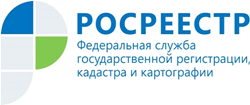 Управление Росреестра по Республике АдыгеяНаиболее часто встречаемые нарушения и рекомендации по их недопущениюЗа 2020 год государственными инспекторами по использованию и охране земель Управления Росреестра по Республике Адыгея выявлено более 400 случаев нарушений требований земельного законодательства Российской Федерации. В списке нарушителей земельного законодательства 405 граждан, 7 юридических лиц, а также 2 индивидуальных предпринимателя. Самыми распространенными нарушениями земельного законодательства Российской Федерации остаются самовольное занятие земельного участка или части земельного участка, в том числе использование земельного участка лицом, не имеющим предусмотренных законодательством Российской Федерации прав на указанный земельный участок, а также использование земельного участка не по целевому назначению в соответствии с его принадлежностью к той или иной категории земель и разрешенным использованием.      Чтобы не допустить вышеуказанные нарушения, необходимо:- проверить, имеются ли документы, подтверждающие право владения или пользования земельным участком;- зарегистрированы ли на него в установленном порядке права;- земельный участок следует использовать в границах, указанных в Едином государственном реестре недвижимости (ЕГРН). Выявить несоответствие в части использования земельного участка вне границ, указанных в ЕГРН, возможно путём проведения выноса границ земельного участка на местности;- убедиться в том, что используемая и огороженная площадь участка соответствует площади, указанной в документах на землю;- проверить, что постройки, ограждения, ограничивающие доступ на территорию, находятся в границах земельного участка;- проверить, что используемое в хозяйстве имущество (дрова, стройматериалы) размещены в границах вашего земельного участка, а не на свободной территории, относящейся к землям государственная собственность на которые не разграничена, а также не на участке соседей;-   использовать участок по целевому назначению в соответствии с его принадлежностью к той или иной категории земель и (или) разрешенным использованием;-  сведения   о   целевом   назначении   земельного   участка   содержатся  в ЕГРН и в правоустанавливающих   документах   на   земельный   участок.  Информацию можно  получить  путем  запроса  выписки  из  ЕГРН,  а  также посмотрев свои правоустанавливающие документы на земельный участок;-  вид  разрешенного  использования (основной и вспомогательный) из предусмотренных зонированием территорий видов выбирается правообладателем самостоятельно, без дополнительных разрешений  и  процедур  согласования.Все вышеуказанные меры, направленные на самостоятельное выявление и устранение нарушений, следует принимать заранее и заблаговременно до осуществления контрольных мероприятий.Необходимо отметить, что при выявлении данных нарушений государственные инспекторы по использованию и охране земель Управления Росреестра по Республике Адыгея привлекают виновных лиц к административной ответственности в соответствии с требованиями Кодекса Российской Федерации об административных правонарушениях.